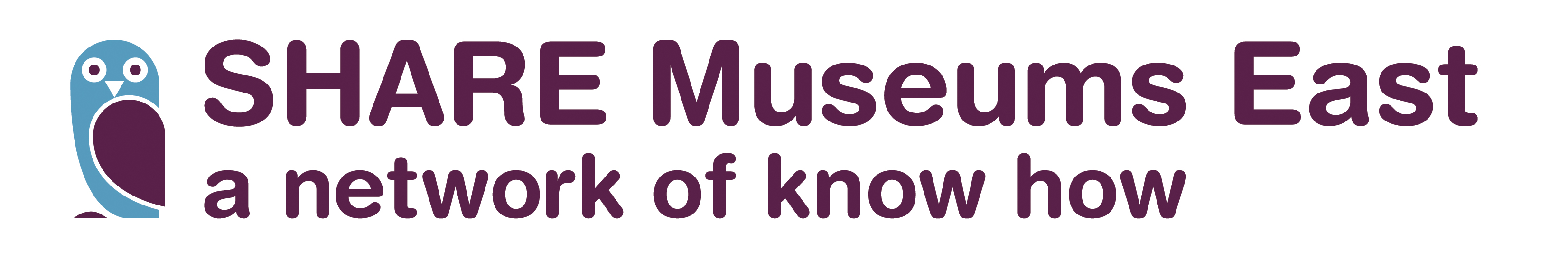 Volunteer Co-ordinators’ Forum Event ‘Volunteers…getting them in and keeping them happy’
Thursday 24 September 2015, 10:00 – 15:30
 Transport MuseumDraft Programme10:00	Arrival and refreshments10:30	Welcome: introductions, aims and overview of the day 
Hazel Courtley, Volunteer Co-ordinator, 10:35	Herding Cats? Managing volunteers in a volunteer-run museum
ChrisTurland, Volunteer Co-ordinator, 10.50	Museum Volunteering - This is how we do it
Toni Mair, Volunteer Support Officer,  and Libraries11.05	Introduction to case studies and discussion groups around the themes of recruitment, managing volunteers and keeping volunteers on board.11.10 	Break11.35	Session 1 – choice of discussion groups (see overleaf) 12:20	Lunch13:20	SHARE Supporting Volunteers: The Wider Picture Simon Floyd, SHARE Co-ordinator13:30	Session 2 - choice of discussion groups (see overleaf) 14.15 Break14:40	Session 3 - choice of discussion groups (see overleaf) 15:25 Evaluation15.30 CloseDelegates will then have an opportunity to visit the museum which closes at 4.30pm Recruitment materials – table available all day
Please bring examples of volunteer recruitment materials eg flyers, posters, leaflets, postcards, to share with other delegates.Discussion groupsThemes:Ready. Set. Go: the challenges of volunteer recruitment in a hurry
Mike Brooks and Kayleigh Boyle, Museums Volunteer Co-ordinators, Cambs CCRole descriptions versus ‘people-raising’ – approaches to recruitment
Hazel Courtley, Volunteer Co-ordinator, Encouraging a wider spectrum of volunteersKatie Weston, Volunteer Co-ordinator, Redefining Volunteer RolesKarlina Craig Barton, Volunteer Co-ordinator,  CultureMaking It Work – Systems and Procedures Oka Last, Volunteer Co-ordinator, The I challenge you to duel! – approaches to resolving conflictChris Turland, Volunteer Co-ordinator, Valuing volunteers Megan Dennis, Curator, Gressenhall Farm and WorkhouseA friendly ear - pastoral care of volunteers
Niki Hughes, Volunteer Manager,  Duxford